Beneficjent: Województwo Małopolskie-Urząd Marszałkowski Województwa Małopolskiego Departament Edukacji i Kształcenia UstawicznegoPartner: GMINA ŁABOWA realizuje projekt pn."Modernizacja kształcenia zawodowego w Małopolsce II" dofinansowany z Funduszy EuropejskichCelem projektu jest zwiększenie szans na zatrudnienie uczniów kształcących się w szkołach zawodowych, poprzez poprawę efektywności kształcenia zawodowego oraz podniesienie u uczniów małopolskich gimnazjów zdolności do podejmowania właściwych decyzji dotyczących dalszej ścieżki edukacyjnej i zawodowej.Dofinansowanie Partnera z UE:31 552,56Dofinansowanie projektu z UE: 45 883 830,28 zł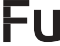 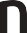 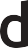 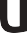 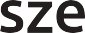 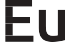 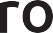 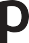 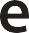 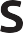 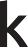 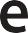 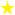 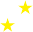 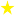 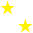 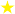 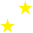 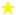 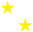 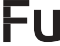 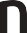 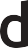 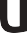 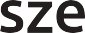 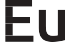 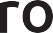 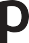 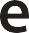 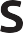 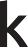 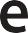 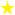 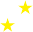 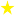 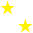 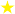 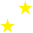 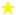 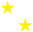 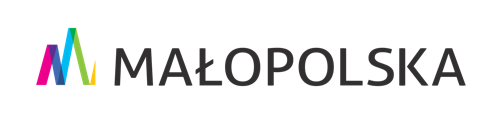 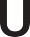 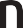 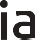 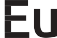 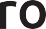 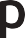 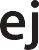 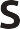 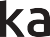 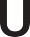 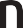 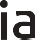 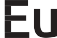 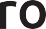 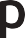 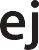 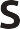 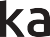 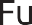 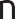 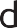 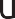 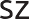 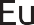 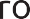 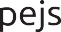 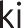 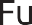 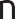 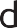 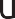 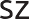 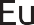 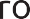 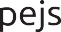 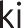 www.mapadotacji.gov.pl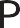 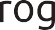 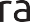 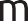 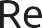 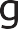 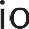 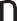 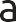 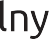 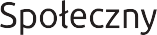 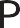 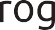 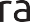 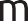 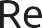 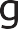 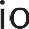 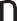 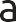 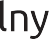 